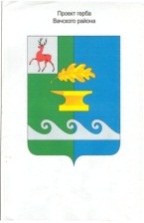 Администрация Новосельского сельсовета Вачского муниципального района Нижегородской областиПОСТАНОВЛЕНИЕ      От 20.01.2021 г.                                                                                                     № 4Порядок и условия предоставления в аренду субъектам малого и среднего предпринимательства (МСП), а также физическим лицам, не являющимся индивидуальными предпринимателями и применяющим специальный налоговый режим "Налог на профессиональный доход", объектов муниципальной собственности, включенных в перечень имущества, находящегося в муниципальной собственности, свободного от прав третьих лиц (за исключением имущественных прав субъектов малого и среднего предпринимательства)         В соответствии с Федеральным законом от 24.07.2007 № 209-ФЗ «О развитии малого и среднего предпринимательства в Российской Федерации», Федеральным законом от 08.06.2020 г. № 169-ФЗ «О внесении изменений в Федеральный закон "О развитии малого и среднего предпринимательства в Российской Федерации" и статьи 1 и 2 Федерального закона "О внесении изменений в Федеральный закон "О развитии малого и среднего предпринимательства в Российской Федерации" в целях формирования единого реестра субъектов малого и среднего предпринимательства - получателей поддержки", Федеральным законом от 26.07.2006 № 135-ФЗ «О защите конкуренции», муниципальной программой «Развитие и поддержка малого и среднего предпринимательства Вачского муниципального района на 2018 - 2020 годы», утвержденной постановлением администрации Вачского муниципального района Нижегородской области от 25.07.2017 г. № 553, администрация Новосельского сельсовета Вачского муниципального района Нижегородской области постановляет:        1. Утвердить Порядок и условия предоставления в аренду субъектам малого и среднего предпринимательства (МСП), а также физическим лицам, не являющимся индивидуальными предпринимателями и применяющим специальный налоговый режим "Налог на профессиональный доход", объектов муниципальной собственности, включенных в перечень имущества, находящегося в муниципальной собственности, свободного от прав третьих лиц (за исключением имущественных прав субъектов малого и среднего предпринимательства) согласно приложению.       2. Признать утратившим силу «Порядок и условия предоставления в аренду субъектам малого и среднего предпринимательства (МСП) объектов муниципальной собственности, включенных в перечень имущества, находящегося в муниципальной собственности, свободного от прав третьих лиц (за исключением имущественных прав субъектов малого и среднего предпринимательства)», утвержденный постановлением администрации Новосельского сельсовета от 20.03.2019 года № 20.       3. Обнародовать настоящее постановление на территории Новосельского сельсовета.       4. Контроль за исполнением настоящего постановления оставляю за собой.        Глава администрации                                                                      М.В. КатковаУТВЕРЖДЕНПостановлением администрацииНовосельского сельсоветаВачского муниципального районаНижегородской областиОт 20.01.2021 г. № 4Порядоки условия предоставления в аренду субъектам малого и среднего предпринимательства (МСП), а также физическим лицам, не являющимся индивидуальными предпринимателями и применяющим специальный налоговый режим «Налог на профессиональный доход», объектов муниципальной собственности, включенных в перечень имущества, находящегося в муниципальной собственности, свободного от прав третьих лиц (за исключением имущественных прав субъектов малого и среднего предпринимательства)       1. Настоящие Порядок и условия разработаны в соответствии с Федеральными законами от 24.07.2007 № 209-ФЗ «О развитии малого и среднего предпринимательства в Российской Федерации», от 08.06.2020 года № 169-ФЗ “О внесении изменений в Федеральный закон "О развитии малого и среднего предпринимательства в Российской Федерации" и статьи 1 и 2 Федерального закона "О внесении изменений в Федеральный закон "О развитии малого и среднего предпринимательства в Российской Федерации" в целях формирования единого реестра субъектов малого и среднего предпринимательства - получателей поддержки", от 26.07.2006 № 135-ФЗ «О защите конкуренции», муниципальной программой «Развитие и поддержка малого и среднего предпринимательства Вачского муниципального района на 2018 - 2020 годы», утвержденной постановлением администрации Вачского муниципального района Нижегородской области от 25.07.2017 г. № 553, и определяют порядок и условия предоставления в аренду субъектам малого и среднего предпринимательства (МСП), а также физическим лицам, не являющимся индивидуальными предпринимателями и применяющим специальный налоговый режим «Налог на профессиональный доход», объектов муниципальной собственности, включенных в перечень имущества, находящегося в муниципальной собственности, свободного от прав третьих лиц (за исключением имущественных прав субъектов малого и среднего предпринимательства).        2. Арендодателем муниципального имущества, включенного в перечень (далее - имущество), является Администрация Новосельского сельсовета Вачского муниципального района.       3. Имущество предоставляется в аренду с соблюдением требований, установленных Федеральным законом от 26.07.2006 № 135-ФЗ "О защите конкуренции".        3.1. Администрация Новосельского сельсовета объявляет аукцион (конкурс) на право заключения договора, предусматривающего переход прав владения и (или) пользования в отношении указанного имущества, среди субъектов малого и среднего предпринимательства и организаций, образующих инфраструктуру поддержки субъектов малого и среднего предпринимательства, а также физических лиц, не являющихся индивидуальными предпринимателями и применяющих специальный налоговый режим "Налог на профессиональный доход"по заявлению указанных лиц в случаях, предусмотренных приказом Федеральной антимонопольной службы России от 10.02.2010 № 67 «О порядке проведения конкурсов или аукционов на право заключения договоров аренды, договоров безвозмездного пользования, договоров доверительного управления имуществом, иных договоров, предусматривающих переход прав в отношении государственного или муниципального имущества, и перечне видов имущества, в отношении которого заключение указанных договоров может осуществляться путем проведения торгов в форме конкурса».        4. Заключение договора аренды имущества осуществляется:         4.1. По результатам торгов (конкурса, аукциона) на право заключения договора аренды с субъектом малого и среднего предпринимательства и организацией, образующей инфраструктуру поддержки субъектов малого и среднего предпринимательства, а также с физическим лицом, не являющимся индивидуальным предпринимателем и применяющим специальный налоговый режим "Налог на профессиональный доход" в порядке, установленном федеральным законодательством.         4.2. Без проведения торгов с субъектом малого и среднего предпринимательства, а также с физическим лицом, не являющимся индивидуальным предпринимателем и применяющим специальный налоговый режим "Налог на профессиональный доход" в виде муниципальной преференции с предварительного получения согласия антимонопольного органа в порядке, установленном главой 5 Федерального закона от 26.07.2006 № 135-ФЗ "О защите конкуренции".            5. Основными принципами предоставления в аренду субъектам малого и среднего предпринимательства (МСП), а также физическим лицам, не являющимся индивидуальными предпринимателями и применяющими специальный налоговый режим "Налог на профессиональный доход" объектов муниципальной собственности, включенных в перечень имущества, находящегося в муниципальной собственности, свободного от прав третьих лиц, являются:           1) заявительный порядок обращения;            2) доступность инфраструктуры поддержки физических лиц, не являющихся индивидуальными предпринимателями и применяющими специальный налоговый режим "Налог на профессиональный доход", субъектов МСП для всех субъектов МСП;            3) равный доступ субъектов МСП, физических лиц, не являющихся индивидуальными предпринимателями и применяющими специальный налоговый режим "Налог на профессиональный доход", соответствующих критериям, предусмотренным муниципальной программой развития субъектов МСП, к участию в соответствующей программе;            4) оказание поддержки с соблюдением требований, установленных Федеральным законом от 26.07.2006 № 135-ФЗ «О защите конкуренции» и настоящими условиями и порядком;          5) открытость процедур оказания поддержки.           6. Администрация Новосельского сельсовета является органом, уполномоченным осуществлять:- формирование, утверждение, ведение (в том числе ежегодное дополнение) и обязательное опубликование Перечня муниципального имущества, свободного от прав третьих лиц (за исключением имущественных прав субъектов малого и среднего предпринимательства), предусмотренного частью 4 статьи 18 Федерального закона "О развитии малого и среднего предпринимательства в Российской Федерации" (далее соответственно – муниципальное имущество, Перечень), в целях предоставления муниципального имущества во владение и (или) пользование на долгосрочной основе субъектам малого и среднего предпринимательства и организациям, образующим инфраструктуру поддержки субъектов малого и среднего предпринимательства, а также физическим лицам, не являющимся индивидуальными предпринимателями и применяющими специальный налоговый режим "Налог на профессиональный доход";- предоставление в установленном порядке движимого и недвижимого муниципального имущества (за исключением земельных участков), включенного в Перечень, во владение и (или) пользование на долгосрочной основе субъектам малого и среднего предпринимательства и организациям, образующим инфраструктуру поддержки субъектов малого и среднего предпринимательства, физическим лицам, не являющимся индивидуальными предпринимателями и применяющими специальный налоговый режим "Налог на профессиональный доход".         6.1. Администрация Новосельского сельсовета при проведении конкурсов и аукционов на право заключения договоров аренды с субъектами малого и среднего предпринимательства, а также с физическими лицами, не являющимися индивидуальными предпринимателями и применяющими специальный налоговый режим "Налог на профессиональный доход" в отношении муниципального имущества, включенного в Перечень, определяет стартовый размер арендной платы на основании отчета об оценке рыночной арендной платы, подготовленного в соответствии с законодательством Российской Федерации об оценочной деятельности.        6.2. В течение года с даты включения муниципального имущества в Перечень муниципального образования Новосельский сельсовет Вачского муниципального района объявляет аукцион (конкурс) на право заключения договора, предусматривающего переход прав владения и (или) пользования в отношении указанного имущества, среди субъектов малого и среднего предпринимательства и организаций, образующих инфраструктуру поддержки субъектов малого и среднего предпринимательства, физических лиц, не являющихся индивидуальными предпринимателями и применяющими специальный налоговый режим "Налог на профессиональный доход" или осуществляет предоставление такого имущества по заявлению указанных лиц в случаях, предусмотренных Федеральным законом "О защите конкуренции».       6.3. Муниципальное имущество включенного в Перечень на возмездной основе предоставляется в аренду субъектам МСП, а также физическим лицам, не являющимся индивидуальными предпринимателями и применяющими специальный налоговый режим "Налог на профессиональный доход" на срок не менее чем пять лет. Срок договора может быть уменьшен на основании поданного до заключения такого договора заявления лица, приобретающего права владения и (или) пользования. Максимальный срок предоставления бизнес - инкубаторами государственного или муниципального имущества в аренду (субаренду) субъектам малого и среднего предпринимательства, а также физическим лицам, не являющимся индивидуальными предпринимателями и применяющими специальный налоговый режим "Налог на профессиональный доход" не должен превышать три года.          6.4. Арендная плата вносится в следующем порядке:в первый год аренды - 90 процентов размера арендной платы;во второй год аренды и далее -100 процентов размера арендной платы;          6.5. Порядок формирования, ведения и обязательного опубликования перечня муниципального имущества, свободного от прав третьих лиц (за исключением имущественных прав субъектов малого и среднего предпринимательства), предусмотренного частью 4 статьи 18 Федерального закона "О развитии малого и среднего предпринимательства в Российской Федерации" утверждаются постановлением администрации Новосельского сельсовета.